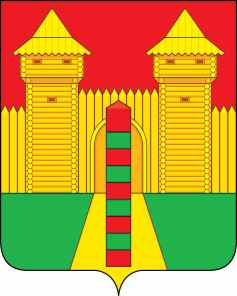 АДМИНИСТРАЦИЯ  МУНИЦИПАЛЬНОГО  ОБРАЗОВАНИЯ «ШУМЯЧСКИЙ  РАЙОН» СМОЛЕНСКОЙ  ОБЛАСТИРАСПОРЯЖЕНИЕот 10.11.2022г. № 270-р        п. ШумячиВ соответствии с Положением о материальных выплатах студентам, обучающимся по очной форме обучения в высших (средних специальных) учебных заведениях Российской Федерации, утвержденным решением Шумячского районного Совета депутатов от 20.08.2020 г. № 51 «Об утверждении Положения о материальных выплатах студентам, обучающимся по очной форме обучения в высших (средних специальных) учебных заведениях Российской Федерации» (с изменениями от 28.10.2022г. № 63)1. Утвердить прилагаемый протокол заседания Комиссии по назначению материальной выплаты студентам, обучающимся по очной форме обучения в высших (средних специальных) учебных заведениях Российской Федерации.2. Начальнику Отдела бухгалтерского учета Администрации муниципального образования «Шумячский район» Смоленской области подготовить договор о материальных выплатах студентам, обучающимся по очной форме обучения в высших (средних специальных) учебных заведениях Российской Федерации.3. Контроль за исполнением настоящего распоряжения возложить на начальника Отдела по образованию Администрации муниципального образования «Шумячский район» Смоленской области.И.п. Главы муниципального образования«Шумячский район» Смоленской области                                        Г.А. ВарсановаОб утверждении протокола заседания Комиссии по назначению материальной выплаты студентам, обучающимся по очной форме обучения в высших (средних специальных) учебных заведениях Российской Федерации 